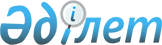 О присвоении названия улицы на станции Таскудык Пограничного сельского округа города АксуРешение акима Пограничного сельского округа города Аксу Павлодарской области от 23 июня 2010 года N 11. Зарегистрировано Управлением юстиции города Аксу Павлодарской области 21 июля 2010 года N 12-2-150  

      В соответствии со статьей 35 Закона Республики Казахстан от 23 января 2001 года "О местном государственном управлении и самоуправлении в Республике Казахстан", подпунктом 4) статьи 14 Закона Республики Казахстан от 8 декабря 1993 года "Об административно-территориальном устройстве Республики Казахстан", учитывая мнения жителей станции Таскудык, принимаю РЕШЕНИЕ:



      1. Присвоить безымянной улице на станции Таскудык Пограничного сельского округа города Аксу название с дома N 1 по N 23 "Теміржолшы".



      2. Настоящее решение вводится в действие по истечении десяти календарных дней после дня его первого официального опубликования.



      3. Контроль за исполнением данного решения оставляю за собой.      Аким Пограничного сельского округа         В. Штрауб
					© 2012. РГП на ПХВ «Институт законодательства и правовой информации Республики Казахстан» Министерства юстиции Республики Казахстан
				